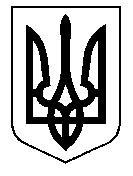 ТАЛЬНІВСЬКА РАЙОННА РАДАЧеркаської областіР  І  Ш  Е  Н  Н  Я01.11.2019                                                                                                 № 36-11/VIІПро безоплатну передачу із спільної  власності територіальних громад сіл та міста Тальнівського району до комунальної власності відповідних територіальних громад майнових комплексів (будівель) та матеріальних цінностей  закладів освітиВідповідно до пункту 20 частини 1  статті 43,  статтей 59, 60 Закону України «Про місцеве самоврядування в Україні», Закону України «Про передачу об’єктів права державної та комунальної власності», враховуючи позитивні рішення сільських рад щодо надання згоди на прийняття та погодження відчуження майна із спільної власності територіальних громад сіл та міста Тальнівського району до відповідної комунальної власності територіальної громади  району,  рішення районної ради від 23.08.2019 № 34-12/VІІ «Про затвердження статутів Лащівського, Романівського, Заліського, Кобриновогребельського, закладів освіти», районна рада ВИРІШИЛА:1.  Передати безоплатно  із  спільної власності територіальних громад сіл та міста Тальнівського району (з балансу відділу освіти Тальнівської районної державної адміністрації) до комунальної власності відповідних територіальних громад в особі сільських рад майнові комплекси (будівлі) і матеріальні цінності згідно з переліком, що додається: 1.1. Заліського закладу  дошкільної освіти (дитячий садок)  «Берізка»;1.2. Кобриновогребельського закладу дошкільної освіти (дитячий садок)  «Ромашка»;1.3. Романівської початкової школи;1.4. Романівського закладу дошкільної освіти (дитячий садок) «Сонечко».2. Відділу освіти Тальнівської районної державної адміністрації здійснити передачу майна, вказаного в пункті 1 даного рішення, відповідно до вимог чинного законодавства України. 3. Акти приймання - передачі в 10-денний термін після їх підписання подати на затвердження районній раді.4. Запропонувати Лащівській сільській раді розглянути питання щодо  надання згоди на прийняття  до комунальної власності територіальної громади будівель та іншого індивідуально визначеного майна  Лащівського закладу  дошкільної освіти (дитячий садок) «Берізка».  5. Запропонувати Заліському, Кобриновогребельському, Романівському сільським головам вжити заходи щодо прийняття в комунальну власність та на баланс майнових комплексів (будівель), вказаних в пункті 1 цього рішення, та державної реєстрації речових прав на них після набуття чинності рішення Тальнівської міської ради про надання згоди на безоплатну передачу майна із спільної власності територіальних громад сіл та міста до комунальної власності відповідних територіальних громад сіл.6. Дане рішення набуває чинності після набрання чинності рішення Тальнівської міської ради про надання згоди на безоплатну передачу майна із спільної власності територіальних громад сіл та міста до комунальної власності відповідних територіальних громад сіл Лащівського, Романівського, Заліського та Кобриновогребельського закладів освіти.7. Контроль за виконанням рішення покласти на постійну комісію районної ради з питань комунальної власності, промисловості та регуляторної політики.Голова районної ради			                              В.ЛюбомськаДодаток до рішення районної ради 01.11.2019 № 36-11/VІІПерелікмайнових комплексів (будівель), матеріальних цінностей Заліського, Кобриновогребельського, Романівського дошкільних закладів освіти Тальнівської районної ради та Романівської початкової школи,  які  передаються із спільної власності територіальних громад сіл та міста Тальнівського району до комунальної власності відповідних територіальних громад району в особі сільських радКеруючий справами виконавчого апарату районної ради                                          В. Карпук№ п/пНазва об’єктаАдресаІнвентарний номер Первісна вартістьЗалишкова (балансова)Вартість1.Заліський заклад  дошкільної освіти (дитячий садок) «Берізка»Заліський заклад  дошкільної освіти (дитячий садок) «Берізка»Заліський заклад  дошкільної освіти (дитячий садок) «Берізка»Заліський заклад  дошкільної освіти (дитячий садок) «Берізка»Заліський заклад  дошкільної освіти (дитячий садок) «Берізка»1.Приміщення школи20420 Черкаська обл., Тальнівський р-н, с. Заліське, вул. Шевченко, 6210310001201859-1.Котельня20420 Черкаська обл., Тальнівський р-н, с. Заліське, вул. Шевченко, 621030000229008-1.Туалет20420 Черкаська обл., Тальнівський р-н, с. Заліське, вул. Шевченко, 62103000032108-1.Сарай 20420 Черкаська обл., Тальнівський р-н, с. Заліське, вул. Шевченко, 62103000041280-1.Погріб 20420 Черкаська обл., Тальнівський р-н, с. Заліське, вул. Шевченко, 62103000052000-1.Інші матеріальні цінності65 375,87 2.Кобриновогребельський заклад  дошкільної освіти (дитячий садок) «Ромашка»Кобриновогребельський заклад  дошкільної освіти (дитячий садок) «Ромашка»Кобриновогребельський заклад  дошкільної освіти (дитячий садок) «Ромашка»Кобриновогребельський заклад  дошкільної освіти (дитячий садок) «Ромашка»Кобриновогребельський заклад  дошкільної освіти (дитячий садок) «Ромашка»2.Приміщення школи20422 Черкаська обл., Тальнівський р-н., с. Кобринова Гребля, вул. Шкільна, 110310006301173-2.Котельня газова20422 Черкаська обл., Тальнівський р-н., с. Кобринова Гребля, вул. Шкільна, 11031000717500-2.Туалет20422 Черкаська обл., Тальнівський р-н., с. Кобринова Гребля, вул. Шкільна, 1103100082000-2.Пожеж. Водойма20422 Черкаська обл., Тальнівський р-н., с. Кобринова Гребля, вул. Шкільна, 1103000092000-2.Інші матеріальні цінності67 361,471. Романівська початкова школа та заклад  дошкільної освіти (дитячий садок) «Сонечко»Романівська початкова школа та заклад  дошкільної освіти (дитячий садок) «Сонечко»Романівська початкова школа та заклад  дошкільної освіти (дитячий садок) «Сонечко»Романівська початкова школа та заклад  дошкільної освіти (дитячий садок) «Сонечко»Романівська початкова школа та заклад  дошкільної освіти (дитячий садок) «Сонечко»1. Приміщення школи №120416 Черкаська обл., Тальнівський р-н, с. Романівка, вул. Центральна, 281031000285476-1. Приміщення школи №220416 Черкаська обл., Тальнівський р-н, с. Романівка, вул. Центральна, 281031000154520-1. Тракт. клас (будівля)20416 Черкаська обл., Тальнівський р-н, с. Романівка, вул. Центральна, 28103100118313-1. Туалет20416 Черкаська обл., Тальнівський р-н, с. Романівка, вул. Центральна, 28103000011843-1. Сарай для дослідних ділянок20416 Черкаська обл., Тальнівський р-н, с. Романівка, вул. Центральна, 28103000075027-1. Газифіковане приміщення з котлами20416 Черкаська обл., Тальнівський р-н, с. Романівка, вул. Центральна, 2810300008126115567491. Інші матеріальні цінності239 972,83